FORMATO Nº 01 TABLA DE EVALUACIÓN - ASPECTO EXTERNO (50 PUNTOS)FORMATO Nº 01La Cantuta,	de	del 2023.COMISIÓN EVALUADORA DEL PROCESO DE PROMOCIÓN:FORMATO Nº 02TABLA DE EVALUACIÓN - ASPECTO INTERNO (50 PUNTOS)La Cantuta,	de	del 2023	COMISIÓN EVALUADORA DEL PROCESO DE PROMOCIÓN:FORMATO Nº 03 CONSOLIDADO DE LA EVALUACIÓN - ASPECTO INTERNO Y EXTERNO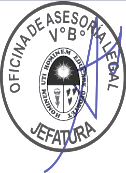 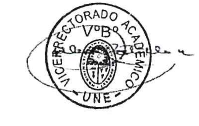 La Cantuta,	de	del 2023	COMISIÓN EVALUADORA DEL PROCESO DE PROMOCIÓN:Apellidos y Nombres:  	Categoría Docente: Principal	(	) Asociado	(	)   Auxiliar	(	)Régimen de Dedicación: Tiempo Completo (	) Tiempo Parcial	(	) Dedicación Exclusiva (	) Régimen (R) y/ o promoción (P) a postular:	Facultad 	ORD.RUBROSPUNTAJESCALIFICACIÓN01GRADOS Y TITULOSPuntaje máximo30 pts.*01Grado de Doctor14 p.01Grado de Maestro7 p.01Título Profesional Universitario de la Especialidad5 p.01Título de Segunda Especialidad Profesional4 p.01*Se acumulan los puntajes del grado de doctor, del grado de maestro, del título profesional universitario y del título de segunda especialidad profesional.02ACTUALIZACIÓN Y CAPACITACIÓNPuntaje máximo4 pts.02Estudios concluidos de doctorado4 p.02Estudios concluidos de maestría2 p.02Estudios concluidos de segunda especialidad profesional2 p.02Pasantía en universidad nacional o extranjera3 p.02Diplomados1 p.03INVESTIGACIÓNPuntaje máximo2 pts.03Informe de investigación concluida por cada año1 p.04GESTIÓN ADMINISTRATIVAPuntaje máximo(Tiempo mínimo 6 meses, en que ha ocupado el cargo)2 pts.04Director (Instituto, Oficina, Esc. Profesional, Dpto. Académico, I.E.)1 p.04Coordinador Académico0,5 p.04Jefe de Sección o Laboratorio0,5 p.05PUBLICACIONESPuntaje Máximo3 pts.05Libro (producto de investigación) (Registrado en BNP)2 p.05Texto Universitario (Registrado en BNP)2 p.05Manuales y guías1,5 p.05Artículo (revista especializada), ponencias publicadas1 p.06IDIOMAS (extranjero o nativo)Puntaje máximo2 pts.06Nivel básico0,5 p.06Nivel intermedio1 p.06Nivel avanzado2 p.ORD.RUBROSPUNTAJESCALIFICACIÓN07PROYECCIÓN SOCIAL (El puntaje es acumulativo)Puntaje máximo3 pts.07Organizador de evento internacional2 p.07Organizador de evento nacional1 p.07Organizador de curso de extensión0,5 p.07Ponente de evento internacional2 p.07Ponente de evento nacional1 p.07Ponente de curso de extensión0.5 p.07Asistente de evento internacional1 p.07Asistente de evento nacional 0.5 p.07Asistente de curso de extensión0.25 p.08EXPERIENCIA PROFESIONALPuntaje máximo2 pts.08Experiencia profesional en la docencia (1 por año)1 p.09RECONOCIMIENTOS Y DISTINCIONESPuntaje máximo01 pts.09Reconocimientos académicos o profesionales (cada uno).0,5 p.09Felicitaciones institucionales (cada uno).0,5 p.SUB TOTALNOMBRES Y APELLIDOSFUNCIÓNFIRMADecano de la FacultadPresidenteDirector de la Escuela ProfesionalVicepresidenteDirector del Departamento AcadémicoSecretarioDocente especialistaVocalDocente especialistaVocalEstudiante del Programa de EstudiosEstudianteApellidos y Nombres:  	Categoría Docente:	Principal (  ) Asociado	(  ) Auxiliar	(    )Régimen de Dedicación: Tiempo Completo (   ) Tiempo Parcial  (  ) Dedicación Exclusiva (   )Régimen (R) y/ o promoción (P) a postular:ORD.RUBROSPUNTAJESCALIFICACIÓNDESEMPEÑO DOCENTEPuntaje máximoDESEMPEÑO DOCENTEPuntaje máximo30 ptos.01Encuesta a estudiantes 10 p.01EVALUACIÓN DE LAS AUTORIDADES DE LA FACULTAD Y DE LA DIRECCIÓN DE REGISTRO Y SERVICIOS ACADÉMICOSEVALUACIÓN DE LAS AUTORIDADES DE LA FACULTAD Y DE LA DIRECCIÓN DE REGISTRO Y SERVICIOS ACADÉMICOS01Cumplimiento del desarrollo del silabo (Escuela Profesional)5 p.01Asistencia a clases (Escuela Profesional)5 p.01Entrega de notas y actas (Dirección de Registro y Servicios Académicos)5 p.01Elaboración del sílabo y de los materiales de enseñanza (Departamento Académico)5 p.ASESORÍA Y CONSEJERÍAPuntaje máximoASESORÍA Y CONSEJERÍAPuntaje máximo10 pts.02Asesoría de tesis y jurado (Resoluciones e informes 1 punto c/u)5 p.02Consejería a los Estudiantes (Resoluciones e informes 1 punto c/u)  5 p.CUMPLIMIENTO DE COMISIONES ESPECIALESPuntaje máximoCUMPLIMIENTO DE COMISIONES ESPECIALESPuntaje máximo10 ptos.03Comisiones de la Universidad (Resoluciones e informes 2 puntos c/u)5 p.03Comisiones de Facultad (Resoluciones e informes 1,5 puntos c/u)5 p.NOMBRES Y APELLIDOSFUNCIÓNFIRMADecano de la FacultadPresidenteDirector de la Escuela ProfesionalVicepresidenteDirector del Departamento AcadémicoSecretarioDocente especialistaVocalDocentes especialistaVocalEstudiante del Programa de EstudiosEstudianteApellidos y Nombres:  	Categoría Docente: Principal	(  ) Asociado	(  ) Auxiliar	(  )Régimen de Dedicación: Tiempo Completo (	) Tiempo Parcial (  ) Dedicación Exclusiva (  )Cambio de Régimen o promoción a postular:		Facultad___________________________TABLA DE CONSOLIDADO ASPECTO EXTERNO + ASPECTO INTERNOTABLA DE CONSOLIDADO ASPECTO EXTERNO + ASPECTO INTERNOPUNTAJE SUBTOTAL OBTENIDO (Aspecto Externo)PUNTAJE SUBTOTAL OBTENIDO (Aspecto Interno)TOTALNOMBRES Y APELLIDOSFUNCIÓNFIRMADecano de la FacultadPresidenteDirector de la Escuela ProfesionalVicepresidenteDirector del Departamento AcadémicoSecretarioDocente del Programa de EstudiosVocalDocentes del Programa de EstudiosVocalEstudiante del Programa de EstudiosEstudiante